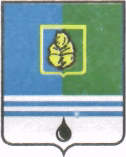 ПОСТАНОВЛЕНИЕАДМИНИСТРАЦИИ  ГОРОДА  КОГАЛЫМАХанты-Мансийского автономного округа - ЮгрыО внесении измененияв постановление Администрациигорода Когалыма от 27.05.2015 №1545В соответствии с Федеральным законом от 27.07.2010 №210-ФЗ                «Об организации предоставления государственных и муниципальных услуг», Уставом города Когалыма, постановлением Администрации города Когалыма от 07.02.2012 №289 «Об утверждении Порядка разработки и утверждения административных регламентов предоставления муниципальных услуг»:1. В постановление Администрации города Когалыма от 27.05.2015 №1545 «Об утверждении административного регламента предоставления муниципальной услуги «Бесплатная передача в собственность граждан Российской Федерации занимаемых ими жилых помещений в муниципальном жилищном фонде (приватизация жилых помещений)» (далее - постановление) внести следующее изменение:1.1. Приложение к постановлению изложить в редакции согласно приложению к настоящему постановлению.2. Признать утратившим силу постановление Администрации города Когалыма от 20.05.2016 №1415 «О внесении изменений в постановление Администрации города Когалыма от 27.05.2015 №1545».3. Управлению по жилищной политике Администрации города Когалыма направить в юридическое управление Администрации города Когалыма текст постановления и приложение к нему, его реквизиты, сведения об источнике официального опубликования в порядке и сроки, предусмотренные распоряжением Администрации города Когалыма                      от 19.06.2013 №149-р «О мерах по формированию регистра муниципальных нормативных правовых актов Ханты-Мансийского автономного                   округа - Югры» для дальнейшего направления в Управление государственной регистрации нормативных правовых актов Аппарата Губернатора                   Ханты-Мансийского автономного округа – Югры.4. Опубликовать настоящее постановление и приложение к нему в газете «Когалымский вестник» и разместить на официальном сайте Администрации города Когалыма в информационно-телекоммуникационной сети «Интернет» (www.admkogalym.ru).5. Контроль за выполнением постановления возложить на первого заместителя главы города Когалыма Р.Я.Ярема.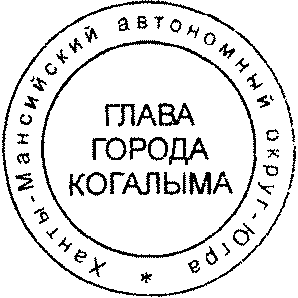 Глава города Когалыма						Н.Н.ПальчиковСогласовано:пер. зам. главы г.Когалыма				Р.Я.Яремапредседатель КУМИ					А.В.Ковальчукначальник ЮУ						А.В.Косолаповначальник УпоЖП					А.В.Россолованачальник УЭ						Е.Г.Загорскаяначальник ОРАР УЭ					А.А.Шумковдиректор МАУ МФЦ					М.С.АндрееваПодготовлено:начальник ДО УпоЖП				Г.И.МиквельманРазослать: УпоЖП, ЮУ, УЭ, УОДОМС, прокуратура, газета, МАУ «МФЦ», Сабуров.Приложениек постановлению Администрациигорода Когалымаот 21.11.2016 №2860Административный регламентпредоставления муниципальной услуги «Бесплатная передача в собственность граждан Российской Федерации занимаемых ими жилых помещений в муниципальном жилищном фонде (приватизация жилых помещений)» 1. Общие положенияПредмет регулирования административного регламента1. Административный регламент предоставления муниципальной услуги по бесплатной передаче в собственность граждан Российской Федерации занимаемых ими жилых помещений в муниципальном жилищном фонде (приватизация жилых помещений) (далее соответственно – административный регламент, муниципальная услуга) устанавливает сроки и последовательность административных процедур и административных действий управления по жилищной политике Администрации города Когалыма (далее – уполномоченный орган), а также порядок его взаимодействия с заявителями, органами власти, учреждениями и организациями при предоставлении муниципальной услуги.Круг заявителей2. Заявителями на предоставление муниципальной услуги являются граждане Российской Федерации, имеющие право пользования жилыми помещениями муниципального жилищного фонда города Когалыма на условиях социального найма их представители, действующие на основании доверенности, указания закона либо акта уполномоченного на то государственного органа или органа местного самоуправления (далее – заявитель).Требования к порядку информирования о правилахпредоставления муниципальной услуги3. Информация о месте нахождения, справочных телефонах, графике работы, адресе электронной почты уполномоченного органа и структурных подразделений Администрации города Когалыма, участвующих в предоставлении муниципальной услуги:Место нахождения уполномоченного органа: 628481, город Когалым, улица Дружбы Народов, дом 7, 1 этаж;кабинет №103 (начальник уполномоченного органа);контактный телефон: 8 (34667) 93-552;факс: 8 (34667) 2-12-85;Структурным подразделением уполномоченного органа, осуществляющим предоставление муниципальной услуги, является - договорной отдел (далее – отдел). Место нахождения отдела: 628481, город Когалым, улица Дружбы Народов, дом 7, 1 этаж;кабинеты 102, 104 (1 этаж);телефоны: 8(34667) 93-611; 93-809; 93-606;факс: 93-809; 93-606;адрес электронной почты e-mail: delo@admkogalym.ru;адрес официального сайта: www.admkogalym.ruграфик работы:ежедневно с 8-30 до 17-00, перерыв с 12-30 до 14-00; суббота, воскресенье  - выходные дни.Прием заявителей осуществляется отделом в соответствии со следующим графиком работы:вторник с 9.00 до 11.00 – приём документов,среда с 9.00 до 11.00 – выдача договоров,четверг с 9.00 до 11.00 – приём документов. суббота, воскресенье  - выходные дни.Место нахождения отдела делопроизводства и работы с обращениями граждан управления по общим вопросам Администрации города Когалыма (далее – отдел делопроизводства):адрес: город Когалым,  улица Дружбы народов, дом 7, 4 этаж, кабинет №428;почтовый индекс: 628481;код города Когалыма: 34667;телефон для справок: 2-00-98;электронная почта: delo@admkogalym.ru;график работы отдела делопроизводства: понедельник - с 08.30 до 18.00,вторник, среда, четверг, пятница - с 08.30 до 17.00,перерыв - с 12.30 до 14.00,суббота, воскресенье – выходные дни.4. Информация о месте нахождения, справочных телефонах, адресе электронной почты, графике работы муниципального автономного учреждения «Многофункциональный центр предоставления государственных и муниципальных услуг» (далее – МФЦ):адрес: 628485, город Когалым, улица Мира, дом 15; телефоны для справок: (34667) 2-48-86, 2-48-56;адрес электронной почты: 013-0000@mfchmao.ru;адрес официального сайта: http://mfchmao.ru/, раздел «МФЦ муниципальных образований»;график работы специалистов МФЦ:понедельник - пятница с 8:00 до 20:00 без перерыва на обед;суббота с 8:00 до 18:00 без перерыва на обед;воскресенье – выходной день.5. Информация о месте нахождения, справочных телефонах, графике работы, адресах электронной почты, официальных сайтов в информационно-телекоммуникационной сети «Интернет» органов государственной власти и организаций, участвующих в предоставлении муниципальной услуги, обращение в которые необходимо для предоставления муниципальной услуги:1) Когалымский отдел Управления Федеральной службы государственной регистрации, кадастра и картографии по Ханты-Мансийскому автономному округу – Югре (далее –  Росреестр) Росреестр находится по адресу:место расположения: 628481, город Когалым, улица Мира, 32; телефоны для справок: (34667) 5-12-45, 5-13-69; адрес электронной почты: u8617@yandex.ru; адрес официального сайта: www.to86.rosreestr.ruграфик работы:вторник: 9.00 – 18.00,среда: 9.00 – 18.00, четверг: 9.00 – 20.00, пятница: 8.00 – 17.00, суббота: 9.00 – 16.00,воскресенье, понедельник: выходные дни.2) Федеральное государственное бюджетное учреждение «Федеральная кадастровая палата Федеральной службы государственной регистрации, кадастра и картографии» по Ханты-Мансийскому автономному округу  – Югре (далее – Кадастровая палата): место расположения: 628011, город Ханты-Мансийск, улица Мира, 27.телефоны для справок: 8 (3467) 30-00-99адрес электронной почты: fgu86@u86.rosreestr.ruадрес официального сайта: www.to86.rosreestr.ru.график работы:вторник: 12.00 – 20.00,среда: 8.00 – 16.00, четверг: 12.00 – 20.00, пятница: 8.00 – 16.00, суббота: 8.00 – 16.00,воскресенье, понедельник: выходные дни.3) Когалымское отделение филиала Федерального государственного унитарного предприятия «Ростехинвентаризация – Федеральное Бюро технической инвентаризации» (далее – БТИ).Место нахождения БТИ: город Когалым, ул. Сибирская, д. 13;контактные телефоны: 8 (34667) 2-79-80, 8 (34667) 2-30-85;официальный сайт: www.rosinv.ru;график работы: понедельник с 08.30 до 18.00, вторник – пятница с 08.30 до 17.00; обеденный перерыв: с 12.30 до 14.00;выходные дни: суббота, воскресенье.4) Общество с ограниченной ответственностью «Единый расчетно-информационный центр» (далее - ООО «ЕРИЦ»).Место нахождения ООО «ЕРИЦ»: г. Когалым, ул. Мира, д. 16А;контактный телефон: 8(34667) 2-85-15;официальный сайт: www.erickgl.ru;адрес электронной почты:eric@erickog.ru;график работы: вторник, среда, пятница с 8.30 до 18.00, суббота с 9.00 до 13.00;обеденный перерыв: с 12.30 до 14.00;выходные дни: воскресенье, понедельник. 5) Отдел опеки и попечительства Администрации города Когалыма (далее – Отдел опеки) 	Место расположения Отдела опеки: г. Когалым, ул. Дружбы народов, д.7, каб.№409 (4-й этаж);телефон: (34667) 93-646; 93-897;адрес электронной почты: opekakogalym@mail.ruграфик работы:понедельник с 08-30 до 18-00,вторник – пятница с 08-30 до 17-00,обеденный перерыв: с 12-30 до 14-00,суббота, воскресенье: выходные дни.6. Процедура получения информации заявителями по вопросам предоставления муниципальной услуги, сведений о ходе предоставления муниципальной услуги, в том числе в информационно-телекоммуникационной сети «Интернет»Информирование заявителей по вопросам предоставления муниципальной услуги, в том числе о ходе предоставления муниципальной услуги осуществляется в следующих формах (по выбору заявителя):устной (при личном обращении заявителя и/или по телефону);письменной (при письменном обращении заявителя по почте, электронной почте, факсу);в форме информационных (мультимедийных) материалов в информационно-телекоммуникационной сети «Интернет»: на официальном сайте Администрации города Когалыма: www.admkogalym.ru (далее – официальный сайт);в федеральной государственной информационной системе «Единый портал государственных и муниципальных услуг (функций)» www.gosuslugi.ru (далее – Единый портал);в региональной информационной системе Ханты-Мансийского автономного округа – Югры «Портал государственных и муниципальных услуг (функций) Ханты-Мансийского автономного округа – Югры» 86.gosuslugi.ru (далее – региональный портал).Информация о муниципальной услуге также размещается в форме информационных (текстовых) материалов на информационных стендах в местах предоставления муниципальной услуги.Информирование по вопросам предоставления муниципальной услуги, в том числе о ходе ее предоставления осуществляется специалистами отдела.В случае устного обращения (лично или по телефону) заявителя (его представителя) специалисты отдела в часы приема осуществляют устное информирование (соответственно лично или по телефону) обратившегося за информацией заявителя. Устное информирование осуществляется не более 15 минут.При общении с заявителями (по телефону или лично) специалист отдела должен корректно и внимательно относиться к гражданам, не унижая их чести и достоинства. Устное информирование о порядке предоставления муниципальной услуги должно проводиться с использованием официально-делового стиля речи.При невозможности специалиста, принявшего звонок, самостоятельно ответить на поставленные вопросы, телефонный звонок переадресовывается (переводится) на другое должностное лицо или же обратившемуся сообщается телефонный номер, по которому можно получить необходимую информацию.В случае если для подготовки ответа требуется более продолжительное время, специалист отдела, осуществляющий устное информирование, может предложить заявителю направить в уполномоченный орган письменное обращение о предоставлении ему письменного ответа, либо назначить другое удобное для заявителя время для устного информирования.При консультировании по письменным обращениям ответ на обращение направляется заявителю на почтовый адрес, указанный в обращении, или адрес электронной почты в срок, не превышающий 30 календарных дней с момента регистрации обращения.Информирование заявителей о порядке предоставления муниципальной услуги в МФЦ, а также по иным вопросам, связанным с предоставлением муниципальной услуги, осуществляется МФЦ в соответствии с заключенным соглашением и регламентом работы МФЦ.Для получения информации по вопросам предоставления муниципальной услуги, в том числе о ходе предоставления муниципальной услуги посредством Единого или регионального порталов заявителям необходимо использовать адреса в информационно-телекоммуникационной сети «Интернет», указанные в настоящем пункте и пункте 3 настоящего административного регламента.7. На стенде в местах предоставления муниципальной услуги и в информационно-телекоммуникационной сети «Интернет» размещается следующая информация:извлечения из законодательных и иных нормативных правовых актов Российской Федерации, Ханты-Мансийского автономного округа – Югры, муниципальных правовых актов, содержащих нормы, регулирующие деятельность по предоставлению муниципальной услуги;место нахождения, график работы, справочные телефоны, адреса электронной почты уполномоченного органа и его структурного подразделения, участвующего в предоставлении муниципальной услуги;сведения о способах получения информации о местах нахождения
и графиках работы МФЦ, органов государственной власти, обращение в которые необходимо для предоставления муниципальной услуги;порядок получения информации заявителями по вопросам предоставления муниципальной услуги, сведений о ходе предоставления муниципальной услуги;бланк заявления о предоставлении муниципальной услуги
и образец его заполнения;исчерпывающий перечень документов, необходимых для предоставления муниципальной услуги;основания для отказа в предоставлении муниципальной услуги;блок–схема предоставления муниципальной услуги;текст настоящего административного регламента с приложениями (извлечения – на информационном стенде, полная версия размещается
в информационно–телекоммуникационной сети «Интернет» либо полный текст административного регламента можно получить, обратившись
к специалисту отдела).8. Информирование о порядке и ходе предоставления муниципальной услуги и консультирование по вопросам ее предоставления осуществляется бесплатно.9. В случае внесения изменений в порядок предоставления муниципальной услуги уполномоченный орган в срок, не превышающий  5 рабочих дней со дня вступления в силу таких изменений, обеспечивает размещение информации в информационно-телекоммуникационной сети «Интернет» и на информационных стендах, находящихся в месте предоставления муниципальной услуги.2. Стандарт предоставления муниципальной услугиНаименование муниципальной услуги10. Бесплатная передача в собственность граждан Российской Федерации занимаемых ими жилых помещений в муниципальном жилищном фонде (приватизация жилых помещений).Наименование органа местного самоуправления, предоставляющегомуниципальную услугу, его структурных подразделений,участвующих в предоставлении муниципальной услуги11. Органом, предоставляющим муниципальную услугу, является управление по жилищной политике Администрации города Когалыма (уполномоченный орган).Непосредственное предоставление муниципальной услуги осуществляет  структурное подразделение уполномоченного органа – договорной отдел (отдел).За получением муниципальной услуги заявитель вправе обратиться в МФЦ.При предоставлении муниципальной услуги уполномоченный орган осуществляет межведомственное информационное взаимодействие с:Управлением Росреестра;Кадастровой палатой;Органами опеки и попечительства;Органами государственной власти, органами местного самоуправления и подведомственными им организациями, находящимися на территории других муниципальных образований Ханты-Мансийского автономного   округа - Югры и (или) на территории других субъектов Российской Федерации, если обращение в такие органы и организации требуется в целях определения соответствия заявителей требованиям, установленным статьей 9.1 Закона Российской Федерации от 04.07.1991 №1541-1 «О приватизации жилищного фонда в Российской Федерации» (далее также – Закон Российской Федерации от 04.07.1991  №1541-1).12. В соответствии с требованиями пункта 3 части 1 статьи 7 Федерального закона от 27.07.2010 №210-ФЗ «Об организации предоставления государственных и муниципальных услуг» (далее – Федеральный закон от 27.07. 2010 № 210-ФЗ) запрещается требовать от заявителя осуществления действий, в том числе согласований, необходимых для получения муниципальной услуги и связанных с обращением в иные государственные органы, органы местного самоуправления, организации, подведомственные органам местного самоуправления организации за исключением получения услуг и получения документов и информации, предоставляемых в результате предоставления таких услуг, включенных в перечень услуг, которые являются необходимыми и обязательными для предоставления муниципальных услуг, утвержденный решением Думы города Когалыма от 24.06.2011 №58-ГД «Об утверждении перечня услуг, которые являются необходимыми и обязательными для предоставления органами местного самоуправления города Когалыма муниципальных услуг, а также порядка определения размера платы за оказание таких услуг».Результат предоставления муниципальной услуги13. Результатом предоставления муниципальной услуги является выдача (направление) заявителю:проекта договора передачи жилого помещения в собственность (приватизации);уведомления об отказе в предоставлении муниципальной услуги (далее – документы, являющиеся результатом предоставления муниципальной услуги).Уведомление об отказе в предоставлении муниципальной услуги, оформляется на официальном бланке Администрации города Когалыма и должно содержать указание на все основания отказа в приватизации жилого помещения.Срок предоставления муниципальной услуги14. Максимальный срок предоставления муниципальной услуги составляет 30 календарных дней со дня регистрации в Администрации города Когалыма заявления о предоставлении муниципальной услуги.В указанный срок также входят следующие периоды:направления межведомственных запросов в органы, участвующие в предоставлении муниципальной услуги, и получения на них ответов;подготовки проекта документа, являющегося результатом предоставления муниципальной услуги;выдачи (направления) документа, являющегося результатом предоставления муниципальной услуги заявителю.Срок выдачи (направления) документа, являющегося результатом предоставления муниципальной услуги - не позднее, чем через 3 рабочих дня со дня окончательного оформления документа, являющегося результатом предоставления муниципальной услуги.Правовые основания для предоставления муниципальной услуги15. Перечень нормативных правовых актов:Конституция Российской Федерации (Российская газета, 25.12.1993, № 237);Гражданский кодекс Российской Федерации (часть первая) (Собрание законодательства Российской Федерации, 05.12.1994, № 32, ст. 3301; Российская газета, № 238-239, 08.12.1994);Жилищный кодекс Российской Федерации (Собрание законодательства Российской Федерации, 03.01.2005, № 1 (часть 1), ст. 14; Российская газета, №1, 12.01.2005; Парламентская газета, №7-8, 15.01.2005);Закон Российской Федерации от 04.07.1991 №1541-1 «О приватизации жилищного фонда в Российской Федерации» (Ведомости СНД и ВС РСФСР, 11.07.1991, № 28, ст. 959; Бюллетень нормативных актов, № 1, 1992);Федеральный закон от 21.07.1997 №122-ФЗ «О государственной регистрации прав на недвижимое имущество и сделок с ним» (Собрание законодательства Российской Федерации, 28.07.1997, № 30, ст. 3594; Российская газета, № 145, 30.07.1997);Федеральный закон от 06.07.2003 №131-ФЗ «Об общих принципах организации местного самоуправления в Российской Федерации» (Собрание законодательства Российской Федерации, 06.10.2003, № 40, ст. 3822; Парламентская газета, №186, 08.10.2003; Российская газета, №202, 08.10.2003);Федеральный закон от 24.07.2007 №221-ФЗ «О государственном кадастре недвижимости» (Собрание законодательства Российской Федерации, 30.07.2007, № 31, ст. 4017; Российская газета, № 165, 01.08.2007; Парламентская газета, № 99-101, 09.08.2007);Федеральный закон от 09.02.2009 №8-ФЗ «Об обеспечении доступа к информации о деятельности государственных органов и органов местного самоуправления» (Парламентская газета, №8, 13-19.02.2009; Российская газета, №25, 13.02.2009; Собрание законодательства Российской Федерации, 16.02.2009, № 7, ст. 776);Федеральный закон от 27.07.2010 №210-ФЗ «Об организации предоставления государственных и муниципальных услуг» (Российская газета, №168, 30.07.2010; Собрание законодательства Российской Федерации», 02.08.2010, № 31, ст. 4179);Закон Ханты-Мансийского автономного округа – Югры от 11.06.2010 № 102-оз «Об административных правонарушениях» (Собрание законодательства Ханты-Мансийского автономного округа – Югры, 01.06.2010-15.06.2010, № 6 (часть 1), ст. 461; Новости Югры, №107, 13.07.2010) (далее – Закон автономного округа от 11 июня 2010 года               № 102-оз);Устав города Когалыма («Когалымский вестник», №32, 12.08.2005);решение Думы города Когалыма от 26.04.2011 №16-ГД                               «Об утверждении Положения о порядке управления и распоряжения имуществом, находящимся в муниципальной собственности города Когалыма» («Когалымский вестник», № 18, 06.05.2011);постановление Администрации города Когалыма от 10.07.2012 №1694 «О перечне муниципальных услуг, предоставление которых организуется в многофункциональном  центре предоставления государственных  и муниципальных услуг в городе Когалыме» (Когалымский вестник» №31(539), 16.07.2014);постановление Администрации города Когалыма от 07.02.2012 №289
«Об утверждении Порядка разработки и утверждения административных регламентов предоставления муниципальных услуг» («Когалымский вестник», №06, 10.02.2012);постановление Администрации города Когалыма от 01.03.2013 №521 «Об утверждении порядка подачи и рассмотрения жалоб на решения и действия (бездействие) Администрации города Когалыма и её структурных подразделений, предоставляющих муниципальные услуги, и их должностных лиц, муниципальных служащих» («Жемчужина Сибири», №8 (286), 07.03.2013);настоящий административный регламент.Исчерпывающий перечень документов, необходимыхдля предоставления муниципальной услуги16. Исчерпывающий перечень документов, которые являются необходимыми для предоставления муниципальной услуги:а) заявление о предоставлении в собственность (приватизации) жилого помещения муниципального жилищного фонда (далее также – заявление, заявление о предоставлении муниципальной услуги), подписанное всеми совершеннолетними членами семьи участвующими в приватизации, а также несовершеннолетними членами семьи в возрасте от 14 до 18;б) копии документов, удостоверяющих личность, в том числе для детей до 14 лет – копия свидетельства о рождении, кроме этого, при подаче заявления представителем физического лица – также доверенность представителя;в) ордер на жилое помещение и (или) договор социального найма;г) разрешение органов опеки и попечительства на приобретение в собственность несовершеннолетними жилого помещения жилищного фонда социального использования муниципального образования города Когалыма (в случае, если приватизируются жилые помещения, в которых проживают исключительно несовершеннолетние);д) заявление об отказе от участия в приватизации жилого помещения лиц, зарегистрированных в жилом помещении, от временно отсутствующих в жилом помещении лиц, а также от лиц, за которыми в соответствии с действующим законодательством сохраняется право пользования жилым помещением;е) письменное согласие родителей (усыновителей), попечителей на приобретение в собственность несовершеннолетними жилого помещения жилищного фонда социального использования муниципального образования города Когалыма (в случае приватизации жилого помещения жилищного фонда социального использования несовершеннолетними в возрасте от 14 до 18 лет);ж) согласие органов опеки и попечительства в случае, если несовершеннолетние дети не включаются в число участников общей собственности на приватизируемое жилое помещение;з) справка из органов технической инвентаризации о существующих и прекращенных правах на заявителя и всех членов семьи заявителя, в том числе из других регионов Российской Федерации, до  прибытия в город Когалым, в том числе на ранее существовавшее имя в случае его изменения (сведения о правах, зарегистрированных до 15.07.1998);и) вступившие в законную силу судебные акты;к) выписка из карточки регистрации (форма А) по городу Когалыму участникам приватизации;л) сведения о составе семьи лиц, зарегистрированных в приватизируемом жилом помещении, в том числе и временно отсутствующих;м) справки органа, осуществляющего государственную регистрацию прав на недвижимое имущество и сделок с ним, о существующих и прекращенных правах на недвижимое имущество на заявителя и всех членов семьи заявителя, (и на ранее существовавшее имя в случае его изменения),  в том числе из других регионов Российской Федерации, до  прибытия в город Когалым;н) кадастровый паспорт на приватизируемое жилое помещение.Документы, указанные в подпунктах «а» - «и» настоящего пункта, заявитель должен предоставить самостоятельно.Документы, указанные в подпунктах «к» - «н» настоящего пункта, заявитель вправе предоставить по собственной инициативе. Если эти документы заявителем не предоставлены, это не является основанием для отказа в предоставлении ему муниципальной услуги. В таком случае необходимые сведения Уполномоченный орган запрашивает в порядке межведомственного информационного взаимодействия, установленного Федеральным законом от 27.07.2010 №210-ФЗ.17. Заявление о предоставлении муниципальной услуги, представляется в свободной форме либо по рекомендуемой форме, приведенной в приложении 1 к настоящему административному регламенту. Форму заявления о предоставлении муниципальной услуги заявитель может получить:на информационном стенде в месте предоставления муниципальной услуги;у специалиста отдела;у специалиста МФЦ;посредством информационно-телекоммуникационной сети «Интернет» на официальном сайте, Едином и региональном порталах. Заявление об отказе от участия в приватизации жилого помещения представляется в свободной форме либо по форме, приведенной в приложении 2 к настоящему административному регламенту (далее – Заявление об отказе от участия в приватизации).18. Способы подачи документов заявителем:при личном обращении в Администрацию города Когалыма;по почте (в том числе на электронную почту) в Администрацию города      Когалыма, уполномоченный орган;   посредством обращения в МФЦ.Копии документов, предоставляемых на бумажном носителе, должны быть заверены нотариусом либо представляться лично с предъявлением оригиналов.Заявление об отказе от участия в приватизации подписываются заявителем(ями) при сотруднике, осуществляющем прием документов (в случае если документы подаются лично), либо представляются после их нотариального удостоверения.В заявлении заявителем указывается способ выдачи (направления) ему документа, являющегося результатом предоставления муниципальной услуги. 19. В соответствии с частью 1 статьи 7 Федерального закона от 27.07.2010  № 210-ФЗ запрещается требовать от заявителей:представления документов и информации или осуществления действий, представление или осуществление которых не предусмотрено нормативными правовыми актами, регулирующими отношения, возникающие в связи с предоставлением муниципальной услуги;представления документов и информации, в том числе подтверждающих внесение заявителем платы за предоставление муниципальной услуги, которые находятся в распоряжении органов, предоставляющих муниципальные услуги, иных государственных органов, органов местного самоуправления либо подведомственных государственным органам или органам местного самоуправления организаций, участвующих в предоставлении предусмотренных частью 1 статьи 1 Федерального закона от 27.07.2010 года № 210-ФЗ государственных и муниципальных услуг, в соответствии с нормативными правовыми актами Российской Федерации, нормативными правовыми актами Ханты-Мансийского автономного округа – Югры, муниципальными правовыми актами, за исключением документов, включенных в определенный частью 6 статьи 7 указанного Федерального закона перечень документов. Заявитель вправе представить указанные документы и информацию в уполномоченный орган по собственной инициативе.Непредставление заявителем документов, которые заявитель вправе представить по собственной инициативе, не является основанием для отказа заявителю в предоставлении муниципальной услуги.Исчерпывающий перечень оснований для отказа в приемедокументов, необходимых для предоставления муниципальной услуги20. Основания для отказа в приеме документов, необходимых для предоставления муниципальной услуги, законодательством Российской Федерации и Ханты-Мансийского автономного округа – Югры не предусмотрены.Исчерпывающий перечень оснований для приостановления и (или)отказа в предоставлении муниципальной услуги21. Основания для приостановления предоставления муниципальной услуги законодательством Российской Федерации и Ханты-Мансийского автономного округа – Югры не предусмотрены.22. Основания для отказа в предоставлении муниципальной услуги:- жилое помещение не подлежит приватизации в соответствии с Законом Российской Федерации от 04.07.1991 №1541-1;- с заявлением на приватизацию жилого помещения обратилось ненадлежащее лицо;- документы, предоставленные гражданами для организации процесса приватизации, по форме или содержанию не соответствуют требованиям действующего законодательства Российской Федерации или представлены не в полном объёме;- жилое помещение не относится к жилищному фонду муниципального образования Ханты-Мансийского автономного округа - Югры городского округа города Когалым;- установленный Законом Российской Федерации от 04.07.1991 № 1541-1 запрет на приватизацию жилого помещения;- участие гражданина в приватизации другого жилого помещения;- отсутствие согласия члена семьи, имеющего право на приватизацию данного жилого помещения;- письменный отказ заявителя от предоставления муниципальной услуги.Порядок, размер и основания взимания государственной пошлиныили иной платы, взимаемой за предоставление муниципальной услуги23. Взимание платы за предоставление муниципальной услуги законодательством Российской Федерации не предусмотрено.Максимальный срок ожидания в очереди при подаче запросао предоставлении муниципальной услуги и при получениирезультата предоставления муниципальной услуги24. Максимальный срок ожидания в очереди при подаче заявления о предоставлении муниципальной услуги и при получении результата предоставления муниципальной услуги составляет не более 15 минут.Срок и порядок регистрации запроса заявителяо предоставлении муниципальной услуги, в том числе поступившего посредством электронной почты 25. Заявление о предоставлении муниципальной услуги, поступившее посредством почтового отправления, в том числе посредством электронной почты в Администрацию города Когалыма, подлежит регистрации специалистом отдела делопроизводства в системе электронного документооборота в течение 1 рабочего дня с момента поступления заявления.Заявление о предоставлении муниципальной услуги, принятое специалистом отдела делопроизводства при личном обращении, подлежит регистрации в системе электронного документооборота в течение 15 минут.Срок и порядок регистрации запроса заявителя о предоставлении муниципальной услуги работниками МФЦ осуществляется в соответствии с регламентом работы МФЦ.Требования к помещениям, в которых предоставляется муниципальная услуга, к местам ожидания и приема заявителей, размещению и оформлению визуальной, текстовой и мультимедийной информации о порядке предоставления муниципальной услуги26. Помещения для предоставления муниципальной услуги размещаются преимущественно на нижних этажах зданий или в отдельно стоящих зданиях.Вход и выход из помещения для предоставления муниципальной услуги оборудуются: пандусами, расширенными проходами, тактильными полосами по путям движения, позволяющими обеспечить беспрепятственный доступ инвалидов;соответствующими указателями с автономными источниками бесперебойного питания;контрастной маркировкой ступеней по пути движения;информационной мнемосхемой (тактильной схемой движения);тактильными табличками с надписями, дублированными шрифтом Брайля.Лестницы, находящиеся по пути движения в помещение для предоставления муниципальной услуги оборудуются:тактильными полосами;контрастной маркировкой крайних ступеней;поручнями с двух сторон, с тактильными полосами, нанесенными на поручни, с тактильно-выпуклым шрифтом и шрифтом Брайля с указанием этажа;тактильными табличками с указанием этажей, дублированными шрифтом Брайля.Места предоставления муниципальной услуги должны соответствовать требованиям к местам обслуживания маломобильных групп населения, к внутреннему оборудованию и устройствам в помещении, к санитарно-бытовым помещениям для инвалидов, к путям движения в помещении и залах обслуживания, к лестницам и пандусам в помещении, к лифтам, подъемным платформам для инвалидов, к аудиовизуальным и информационным системам, доступным для инвалидов.Вход в здание должен быть оборудован информационной табличкой (вывеской), содержащей информацию о наименовании, местонахождении, режиме работы, а также о телефонных номерах справочной службы.Все помещения, в которых предоставляется муниципальная услуга, должны соответствовать санитарно-эпидемиологическим требованиям, правилам пожарной безопасности.Каждое рабочее место должностного лица уполномоченного органа, предоставляющего муниципальную услугу, должно быть оборудовано персональным компьютером с возможностью доступа к необходимым информационным базам данных и печатающим устройствам, позволяющим своевременно и в полном объеме получить справочную информацию по вопросам предоставления услуги и организовать предоставление муниципальной услуги в полном объеме.Места ожидания оборудуется столами, стульями или скамьями (банкетками), информационными стендами, информационными терминалами, обеспечиваются писчей бумагой и канцелярскими принадлежностями в количестве, достаточном для оформления документов заявителями.Информационные стенды, информационные терминалы размещаются на видном, доступном месте в любом из форматов: настенных стендах, напольных или настольных стойках, призваны обеспечить заявителей исчерпывающей информацией. Стенды должны быть оформлены в едином стиле, надписи сделаны черным шрифтом на белом фоне.Оформление визуальной, текстовой и мультимедийной информации о муниципальной услуге должно соответствовать оптимальному зрительному и слуховому восприятию этой информации заявителями.Показатели доступности и качества муниципальной услуги27. Показатели доступности:доступность информирования заявителей о порядке предоставления муниципальной услуги, в том числе о ходе предоставления муниципальной услуги, в форме устного или письменного информирования, в том числе посредством официального сайта, Единого и регионального порталов;доступность заявителей к форме заявления о предоставлении муниципальной услуги, размещенной на Едином и региональном порталах, в том числе с возможностью его копирования и заполнения в электронной форме;возможность получения муниципальной услуги в МФЦ.28. Показатели качества муниципальной услуги:соблюдение времени ожидания в очереди при подаче заявления о предоставлении муниципальной услуги и при получении результата предоставления муниципальной услуги;соблюдение специалистами уполномоченного органа, предоставляющими муниципальную услугу, сроков предоставления муниципальной услуги;отсутствие обоснованных жалоб заявителей на качество предоставления муниципальной услуги, действия (бездействие) должностных лиц и решений, принимаемых (осуществляемых) в ходе предоставления муниципальной услуги.Иные требования, в том числе учитывающие особенностипредоставления муниципальной услуги в многофункциональныхцентрах предоставления государственных и муниципальных услуги особенности предоставления муниципальной услугив электронной форме29. Предоставление муниципальной услуги в МФЦ осуществляется по принципу «одного окна» в соответствии с действующим законодательством Российской Федерации в порядке и сроки, установленные соглашением, заключенным между МФЦ и Администрацией города Когалыма.30. Посредством Единого и регионального порталов осуществляется информирование заявителей по вопросам предоставления муниципальной услуги.3. Состав, последовательность и сроки выполненияадминистративных процедур,требования к порядку их выполнения31. Предоставление муниципальной услуги включает в себя следующие административные процедуры:прием и регистрация заявления о передаче в собственность (приватизации) жилого помещения муниципального жилищного фонда;формирование и направление межведомственных запросов в органы, участвующие в предоставлении муниципальной услуги, получение ответов на них;подготовка и принятие решения о приватизации (об отказе в приватизации) жилого помещения;направление (выдача) результата предоставления муниципальной услуги.Блок-схема предоставления муниципальной услуги приведена в приложении 3 к настоящему Административному регламенту.Основанием для начала административной процедуры является:поступление в Администрацию города Когалыма заявления о передаче в собственность (приватизации) жилого помещения муниципального жилищного фонда;Сведения о специалисте, ответственном за выполнение административной процедуры:- за приём и регистрацию заявления, поступившего по почте: в адрес Администрации города Когалыма или представленного заявителем лично в Администрацию города Когалыма, специалист отдела делопроизводства;Содержание административных действий, входящих в состав административной процедуры: прием и регистрация заявления о предоставлении муниципальной услуги, при личном обращении также выдача расписки, составленной в двух экземплярах, один из которых вручается заявителю, другой - приобщается к принятым документам. Способы подачи заявления о предоставлении муниципальной услуги:при личном обращении в Администрацию города Когалыма;почтовым отправлением на почтовый адрес Администрации города Когалыма;посредством обращения в МФЦ; Критерий принятия решения о приеме и регистрации заявления: наличие заявления о предоставлении муниципальной услуги.Результат административной процедуры: зарегистрированное заявление о предоставлении муниципальной услуги.Способ фиксации результата административной процедуры:- в случае поступления заявления по почте в адрес Администрации города Когалыма или представленного заявителем лично в Администрацию города Когалыма специалист Отдела делопроизводства, регистрирует заявление о предоставлении муниципальной услуги в системе электронного документооборота;Зарегистрированное заявление и прилагаемые к нему документы передаются специалисту отдела, ответственному за проверку документов, формирование и направление межведомственных запросов, получение ответов на них.Формирование и направление межведомственных запросов в органы власти и организации, участвующие в предоставлении муниципальной услуги.32. Основанием для начала административной процедуры является поступление зарегистрированного заявления к специалисту отдела,  ответственному за предоставление муниципальной услуги.Содержание административных действий, входящих в состав административной процедуры: Административные действия, входящие в состав настоящей административной процедуры:проверка представленных документов на соответствие перечню, указанному в пункте 16 настоящего административного регламента; проверка представленных документов на наличие или отсутствие оснований для отказа в предоставлении муниципальной услуги, указанных в пункте 22 настоящего административного регламента, формирование и направление межведомственных запросов в органы, участвующие в предоставлении муниципальных услуг, в случае отсутствия документов, которые заявитель вправе предоставить по собственной инициативе, – в течение 2 рабочих дней со дня поступления заявления специалисту отдела, ответственному за предоставление муниципальной услуги;Срок получения ответа на межведомственные запросы составляет - 5 рабочих дней со дня поступления межведомственного запроса в орган или организацию, предоставляющие документ и информацию.Непредставление (несвоевременное представление) органом или организацией по межведомственному запросу документов и информации, не может являться основанием для отказа в предоставлении муниципальной услуги.Критерием для принятия решения о направлении межведомственных запросов является непредставление заявителем документов, указанных в пункте 16 настоящего административного регламента, которые он вправе предоставить по собственной инициативе, а также отсутствие оснований для отказа в предоставлении муниципальной услуги, указанных в пункте 22 настоящего административного регламента.Результат административной процедуры: полученные ответы на  межведомственные запросы.Способ фиксации результата административной процедуры: специалист отдела, ответственный за предоставление муниципальной услуги, регистрирует ответ на запрос, в системе электронного документооборота;в случае поступления ответа на межведомственный запрос по почте в Администрацию города Когалыма, специалист отдела делопроизводства регистрирует ответ на межведомственный запрос в системе электронного документооборота и передает специалисту отдела, ответственному за предоставление муниципальной услуги.Подготовка и принятие решения о приватизации (об отказе в приватизации) жилого помещения33. Основанием для начала административной процедуры является: поступление специалисту отдела, ответственному за предоставление муниципальной услуги, всех документов, необходимых для предоставления муниципальной услуги.Сведения о должностных лицах, ответственных за выполнение административного действия, входящего в состав административной процедуры:- за рассмотрение документов, необходимых для предоставления муниципальной услуги, и оформление документов, являющихся результатом предоставления муниципальной услуги - специалист отдела, ответственный за предоставление муниципальной услуги;- за подписание договора передачи (приватизации) жилого помещения муниципального жилищного фонда в собственность граждан – специалист отдела, на основании доверенности от имени муниципального образования Ханты-Мансийского автономного округа – Югры городской округ город Когалым;- за подписание уведомления об отказе в предоставлении муниципальной услуги – глава города Когалыма, либо лицо, его замещающее;- за регистрацию подписанных документов, являющихся результатом предоставления муниципальной услуги - специалист отдела ответственный за предоставление муниципальной услуги, специалист отдела делопроизводства.Содержание административных действий, входящих в состав административной процедуры:- рассмотрение заявления и документов, необходимых для предоставления муниципальной услуги и оформление договора передачи (приватизации) жилого помещения муниципального жилищного фонда в собственность граждан (продолжительность и (или) максимальный срок выполнения – не более 13 календарных дней со дня поступления в Администрацию города Когалыма либо Уполномоченный орган ответов на межведомственные запросы);- в случае принятия решения об отказе в предоставлении муниципальной услуги, уведомление об отказе в предоставлении муниципальной услуги оформляется не позднее 13 календарных дней со дня поступления в Администрацию города Когалыма либо уполномоченный орган ответов на межведомственные запросы.- подписание документов, являющихся результатом предоставления муниципальной услуги (продолжительность и (или) максимальный срок выполнения - не позднее 3 календарных дней со дня оформления документов, являющихся результатом предоставления муниципальной услуги);- регистрация документов, являющихся результатом предоставления муниципальной услуги (продолжительность и (или) максимальный срок выполнения – не позднее 1 дня со дня их подписания).Критерием принятия решения о предоставлении или об отказе в предоставлении муниципальной услуги является наличие или отсутствие оснований для отказа в предоставлении муниципальной услуги, указанных в пункте 22 настоящего административного регламента.Результат административной процедуры: оформленный и подписанный специалистом отдела, ответственного за предоставление муниципальной услуги, действующим на основании доверенности от имени муниципального образования Ханты-Мансийского автономного округа – Югры городской округ город Когалым договор передачи (приватизации) жилого помещения муниципального жилищного фонда в собственность граждан;оформленное и подписанное главой города Когалыма либо лицом, его замещающим уведомление об отказе в предоставлении муниципальной услуги.Способ фиксации результата выполнения административной процедуры:- договор передачи (приватизации) жилого помещения муниципального жилищного фонда в собственность граждан регистрируется в уполномоченном органе в журнале регистрации договоров;- уведомление об отказе в предоставлении муниципальной услуги регистрируется отделом делопроизводства в системе электронного документооборота.Направление (выдача) результата предоставления муниципальной услуги34. Основанием для начала административной процедуры является: зарегистрированные документы, являющиеся результатом предоставления муниципальной услуги.Сведения о специалисте, ответственном за выполнение административной процедуры: - за выдачу заявителю документов, являющихся результатом предоставления муниципальной услуги, специалист отдела, ответственный за предоставление муниципальной услуги, специалист МФЦ;- за направление заявителю документов, являющихся результатом предоставления муниципальной услуги по почте, специалист отдела делопроизводства.Содержание административных действий, входящих в состав административной процедуры: выдача документов, являющихся результатом предоставления муниципальной услуги (продолжительность и (или) максимальный срок выполнения административного действия – не позднее 3 календарных дней  со дня регистрации документов, являющихся результатом предоставления муниципальной услуги).Критерий принятия решения: оформленные, подписанные и зарегистрированные документы, являющиеся результатом предоставления муниципальной услуги.Результат административной процедуры: выданные заявителю документы, являющиеся результатом предоставления муниципальной услуги.Способ фиксации результата выполнения административной процедуры:- в случае выдачи документов, являющихся результатом предоставления муниципальной услуги заявителю нарочно, запись о выдаче документов заявителю отображается в журнале регистрации договоров;- в случае направления заявителю документов, являющихся результатом предоставления муниципальной услуги, почтой, получение заявителем документов подтверждается уведомлением о вручении;- в случае выдачи документов, являющихся результатом предоставления муниципальной услуги, в МФЦ, запись о выдаче документов заявителю отображается в соответствии с порядком ведения документооборота, принятым в МФЦ.4. Формы контроля за исполнением административного регламента Порядок осуществления текущего контроля за соблюдением и исполнением ответственными должностными лицами положений административного регламента и иных нормативных правовых актов, устанавливающих требования к предоставлению муниципальной услуги, а также принятием ими решений35. Текущий контроль за соблюдением и исполнением положений настоящего административного регламента и иных нормативных правовых актов, устанавливающих требования к предоставлению муниципальной услуги, а также решений, принятых (осуществляемых) ответственными должностными лицами в ходе предоставления муниципальной услуги, осуществляется начальником уполномоченного органа.Порядок и периодичность осуществления плановых
и внеплановых проверок полноты и качества предоставления
муниципальной услуги, порядок и формы контроля за полнотой
и качеством предоставления муниципальной услуги36.  Плановые проверки полноты и качества предоставления муниципальной услуги проводятся начальником уполномоченного органа либо лицом его замещающим. Периодичность проведения плановых проверок полноты и качества предоставления муниципальной услуги устанавливается в соответствии
с решением начальника уполномоченного органа либо лица его замещающего. Внеплановые проверки полноты и качества предоставления муниципальной услуги проводятся начальником уполномоченного органа, либо лицом, его замещающим, на основании жалоб заявителей на решения или действия (бездействие) должностных лиц уполномоченного органа, принятые или осуществленные в ходе предоставления муниципальной услуги.В случае проведения внеплановой проверки по конкретному обращению заявителя, обратившемуся заявителю направляется информация о результатах проверки, проведенной по обращению и о мерах, принятых в отношении виновных лиц. Плановые и внеплановые проверки полноты и качества предоставления муниципальной услуги осуществляются в срок не более 20 (двадцати) дней со дня принятия решения о проведении проверки.Результаты проверки оформляются в виде акта, в котором отмечаются выявленные недостатки и указываются предложения по их устранению. Акт подписывается лицами, участвующими в проведении проверки.По результатам проведения проверок полноты и качества предоставления муниципальной услуги, в случае выявления нарушений прав заявителей виновные лица привлекаются к ответственности в соответствии с законодательством Российской Федерации.Ответственность должностных лиц органа местного самоуправленияза решения и действия (бездействие), принимаемые (осуществляемые) ими в ходе предоставления муниципальной услуги, в том числе за необоснованные межведомственные запросы37. Должностные лица уполномоченного органа несут персональную ответственность в соответствии с законодательством Российской Федерации за решения и действия (бездействия), принимаемые (осуществляемые) в ходе предоставления муниципальной услуги.38. В соответствии со статьей 9.6 Закона Ханты-Мансийского автономного округа – Югры от 11.06.2010 №102-оз «Об административных правонарушениях» должностные лица уполномоченного органа, работники МФЦ несут административную ответственность за нарушение настоящего Административного регламента, выразившееся в нарушении срока регистрации запроса заявителя о предоставлении муниципальной услуги, срока предоставления муниципальной услуги, в неправомерных отказах в приеме у заявителя документов, предусмотренных для предоставления муниципальной услуги, предоставлении муниципальной услуги, исправлении допущенных опечаток и ошибок в выданных в результате предоставления муниципальной услуги документах либо нарушении установленного срока осуществления таких исправлений, в превышении максимального срока ожидания в очереди при подаче запроса о муниципальной услуги, а равно при получении результата предоставления муниципальной услуги (за исключением срока подачи запроса в МФЦ), в нарушении требований к помещениям, в которых предоставляется муниципальная услуга, к залу ожидания, местам для заполнения запросов о муниципальной услуге, информационным стендам с образцами их заполнения и перечнем документов, необходимых для предоставления муниципальной услуги (за исключением требований, установленных к помещениям МФЦ).Порядок и формы контроля за предоставлением муниципальной услуги, со стороны граждан, их объединений и организаций39. Контроль за исполнением административных процедур по предоставлению муниципальной услуги со стороны граждан, их объединений организаций осуществляется с использованием соответствующей информации, размещаемой на официальном сайте, а также с использованием адреса электронной почты уполномоченного органа, в форме письменных и устных обращений в адрес Администрации города Когалыма, уполномоченного органа.5. Досудебный (внесудебный) порядок обжалования решенийи действий (бездействия) органа, предоставляющего муниципальную услугу, а также должностных лиц и муниципальных служащих, обеспечивающих ее предоставление40. Заявитель имеет право на досудебное (внесудебное) обжалование действий (бездействия) и решений, принятых (осуществляемых) в ходе предоставления муниципальной услуги, а также должностными лицами, муниципальными служащими.41. Предметом досудебного (внесудебного) обжалования могут являться действия (бездействия) уполномоченного органа, должностных лиц, муниципальных служащих, предоставляющих муниципальную услугу, а также принимаемые ими решения в ходе предоставления муниципальной услуги.Заявитель, права и законные интересы которого нарушены, имеет право обратиться с жалобой, в том числе в следующих случаях:нарушения срока регистрации запроса заявителя о предоставлении муниципальной услуги;нарушения срока предоставления муниципальной услуги;требования у заявителя документов, не предусмотренных нормативными правовыми актами Российской Федерации, нормативными правовыми актами Ханты-Мансийского автономного округа – Югры, муниципальными правовыми актами;отказа в приеме документов, предоставление которых предусмотрено нормативными правовыми актами Российской Федерации, нормативными правовыми актами Ханты-Мансийского автономного округа – Югры, муниципальными правовыми актами для предоставления муниципальной услуги у заявителя;отказа в предоставлении муниципальной услуги, если основания отказа не предусмотрены федеральными законами и принятыми в соответствии с ними иными нормативными правовыми актами Российской Федерации, нормативными правовыми актами Ханты-Мансийского автономного округа – Югры, муниципальными правовыми актами;затребование с заявителя при предоставлении муниципальной услуги платы, не предусмотренной нормативными правовыми актами Российской Федерации, нормативными правовыми Ханты-Мансийского автономного округа – Югры, муниципальными правовыми актами;отказа должностного лица уполномоченного органа в исправлении допущенных опечаток и ошибок в выданных в результате предоставления муниципальной услуги документах либо нарушение установленного срока таких исправлений.42. Основанием для начала процедуры досудебного (внесудебного) обжалования является поступление жалобы в Администрацию города Когалыма. 43. Жалоба на действия (бездействия), решения, принятые специалистом уполномоченного органа, ответственного за предоставление муниципальной услуги рассматривается начальником уполномоченного органа.Жалоба на решения, принятые начальником уполномоченного органа, рассматривается заместителем главы города Когалыма, курирующим соответствующую сферу деятельности.При отсутствии заместителя главы города Когалыма, курирующего соответствующую сферу деятельности, жалоба рассматривается главой города Когалыма, а в период его отсутствия – иным высшим должностным лицом, исполняющим его обязанности.44. Жалоба может быть подана в МФЦ, направлена по почте, с использованием информационно-телекоммуникационной сети «Интернет» посредством официального сайта, при наличии технической возможности посредством Единого и регионального порталов, портала федеральной государственной информационной системы, обеспечивающей процесс досудебного (внесудебного) обжалования решений и действий (бездействия), совершенных при предоставлении государственных и муниципальных услуг органами, предоставляющими государственные и муниципальные услуги, их должностными лицами, государственными и муниципальными служащими (do.gosuslugi.ru) с использованием информационно-телекоммуникационной сети «Интернет», а также может быть принята при личном приеме заявителя.Прием жалоб в письменной форме осуществляется в месте предоставления муниципальной услуги (в месте, где заявитель подавал запрос на получение муниципальной услуги, нарушение порядка предоставления которой обжалуется, либо в месте, где заявителем получен результат указанной муниципальной услуги).Время приема жалоб осуществляется в соответствии с графиком предоставления муниципальной услуги, указанным в пунктах 3, 4 Административного регламента.В случае если жалоба подана заявителем в уполномоченный орган, в компетенцию которого не входит ее рассмотрение, то в течение 3 рабочих дней со дня ее регистрации она направляется в уполномоченный на ее рассмотрение орган, о чем заявитель информируется в письменной форме. При этом срок рассмотрения жалобы исчисляется со дня регистрации жалобы в органе, предоставляющем муниципальную услугу.Заявитель в жалобе указывает следующую информацию:наименование уполномоченного органа, должностного лица уполномоченного органа либо муниципального служащего, решения и действия (бездействия) которых обжалуются;фамилию, имя, отчество (последнее - при наличии), сведения о месте жительства заявителя - физического лица либо наименование, сведения о месте нахождения заявителя - юридического лица, а также номер (номера) контактного телефона, адрес (адреса) электронной почты (при наличии) и почтовый адрес, по которым должен быть направлен ответ заявителю;сведения об обжалуемых решениях и действиях (бездействии) уполномоченного органа, предоставляющего муниципальную услугу, должностного лица уполномоченного органа, участвующего в предоставлении муниципальной услуги, либо муниципального служащего;доводы, на основании которых заявитель не согласен с решением и действием (бездействием) уполномоченного органа, предоставляющего муниципальную услугу, должностного лица уполномоченного органа, участвующего в предоставлении муниципальной услуги, либо муниципального служащего.Заявителем могут быть представлены документы (при наличии), подтверждающие доводы заявителя, либо их копии.В случае подачи жалобы при личном приеме заявитель представляет документ, удостоверяющий его личность в соответствии с законодательством Российской Федерации.Если жалоба подается через представителя заявителя, также представляется документ, подтверждающий полномочия на осуществление действий от имени заявителя. В качестве такого документа может быть:а) оформленная в соответствии с законодательством Российской Федерации доверенность (для физических лиц);б) оформленная в соответствии с законодательством Российской Федерации доверенность, заверенная печатью заявителя и подписанная его руководителем или уполномоченным этим руководителем лицом (для юридических лиц);в) копия решения о назначении или об избрании либо приказа о назначении физического лица на должность, в соответствии с которым такое физическое лицо обладает правом действовать от имени заявителя без доверенности.При подаче жалобы в электронном виде документы, подтверждающие полномочия на осуществление действий от имени заявителя, могут быть представлены в форме электронных документов, подписанных электронной подписью, вид которой предусмотрен законодательством Российской Федерации, при этом документ, удостоверяющий личность заявителя, не требуется.45. Жалоба, поступившая в Администрацию города Когалыма, подлежит регистрации не позднее следующего рабочего дня со дня ее поступления. В случае подачи заявителем жалобы через МФЦ последний обеспечивает ее передачу в Администрацию города Когалыма в порядке и сроки, которые установлены соглашением о взаимодействии между МФЦ и Администрацией города Когалыма (далее – соглашение о взаимодействии), но не позднее следующего рабочего дня со дня поступления жалобы.Жалоба на нарушение порядка предоставления муниципальной услуги МФЦ рассматривается уполномоченным органом. При этом срок рассмотрения жалобы исчисляется со дня регистрации жалобы в Администрации города Когалыма.Жалоба, поступившая в уполномоченный орган, подлежит рассмотрению в течение 15 рабочих дней со дня ее регистрации, а в случае обжалования отказа уполномоченного органа, должностного лица уполномоченного органа, в приеме документов у заявителя либо в исправлении допущенных опечаток и ошибок или в случае обжалования нарушения установленного срока таких исправлений – в течение 5 рабочих дней со дня ее регистрации.46. Исчерпывающий перечень оснований для отказа в удовлетворении жалобы и случаев, в которых ответ на жалобу не дается:Уполномоченный орган отказывает в удовлетворении жалобы в следующих случаях:наличие вступившего в законную силу решения суда, арбитражного суда по жалобе о том же предмете и по тем же основаниям;подача жалобы лицом, полномочия которого не подтверждены в порядке, установленном законодательством Российской Федерации;наличие решения по жалобе, принятого ранее в отношении того же заявителя и по тому же предмету жалобы.Уполномоченный орган оставляет жалобу без ответа в следующих случаях:наличие в жалобе нецензурных либо оскорбительных выражений, угроз жизни, здоровью и имуществу должностного лица, а также членов его семьи (с сообщением заявителю, направившему жалобу, о недопустимости злоупотребления правом);текст письменной жалобы не поддается прочтению (за исключением случаев, когда фамилия и почтовый адрес поддаются прочтению, о чем в течение семи дней со дня регистрации обращения сообщается заявителю, направившему жалобу).47. Уполномоченный орган обеспечивает объективное, всестороннее и своевременное рассмотрение жалобы, в случаях необходимости – с участием заявителя, направившего жалобу.По результатам рассмотрения жалобы уполномоченный орган принимает решение о ее удовлетворении либо об отказе в ее удовлетворении в форме своего акта.При удовлетворении жалобы уполномоченный орган принимает исчерпывающие меры по устранению выявленных нарушений, в том числе по выдаче заявителю результата муниципальной услуги, не позднее 5 рабочих дней со дня принятия решения, если иное не установлено законодательством Российской Федерации.В ответе по результатам рассмотрения жалобы указываются:наименование органа, предоставляющего муниципальную услугу, рассмотревшего жалобу, должность, фамилия, имя, отчество (при наличии) его должностного лица, принявшего решение по жалобе;номер, дата, место принятия решения, включая сведения о должностном лице, муниципальном служащем, решение или действие (бездействие) которого обжалуется;фамилия, имя, отчество (при наличии) или наименование заявителя;основания для принятия решения по жалобе;принятое по жалобе решение;в случае если жалоба признана обоснованной – сроки устранения выявленных нарушений, в том числе срок предоставления результата муниципальной услуги;сведения о порядке обжалования принятого по жалобе решения.Ответ по результатам рассмотрения жалобы подписывается уполномоченным на рассмотрение жалобы должностным лицом.48. Не позднее дня, следующего за днем принятия решения, заявителю в письменной форме и по желанию заявителя в электронной форме направляется мотивированный ответ о результатах рассмотрения жалобы.49.  В случае установления в ходе или по результатам рассмотрения жалобы признаков состава административного правонарушения или преступления должностное лицо, наделенное полномочиями по рассмотрению жалоб, незамедлительно направляет имеющиеся материалы в органы прокуратуры.Все решения, действия (бездействия) уполномоченного органа, должностного лица уполномоченного органа, муниципального служащего, заявитель вправе оспорить в судебном порядке.50. Заявитель имеет право на получение информации и документов, необходимых для обоснования и рассмотрения жалобы.51. Информация о порядке подачи и рассмотрения жалобы размещается на информационном стенде в месте предоставления муниципальной услуги и в информационно-телекоммуникационной сети «Интернет» на официальном сайте, Едином и региональном порталах.________________________________Приложение 1 к административному регламентупредоставления муниципальной услуги«Бесплатная передача в собственность граждан Российской Федерациизанимаемых ими жилых помещений в муниципальном жилищном фонде(приватизация жилых помещений)» Главе города Когалымаот_________________________________________________________________________________________________________________________проживающего по адресу: ___________________________________________________________зарегистрированного по адресу:________________________________________________________________________________________________телефон: _________________________________Адрес эл. почты___________________________ЗаявлениеПрошу Вас рассмотреть вопрос о бесплатной передаче нам (мне) в собственность (частную, общую долевую) в порядке приватизации жилого помещения муниципального жилищного фонда, расположенного по адресу: ___________________________________________________________________Обязуюсь(емся) содержать указанное выше жилое помещение в исправном состоянии, в установленный срок заключить необходимые договоры на техническое, коммунальное обслуживание, а также иные договоры.С правовыми последствиями приобретения жилого помещения в собственность в порядке приватизации, предусмотренными действующим законодательством, ознакомлен(ы).С содержанием статьи 11 Закона Российской Федерации                             «О приватизации жилищного фонда в Российской Федерации», предусматривающей однократность бесплатной приватизации жилья, ознакомлен(ы).Право бесплатной приватизации мной (нами) ранее не использовано.Я (мы) даю(ем) согласие на проверку указанных в заявлении сведений и на запрос документов, необходимых для рассмотрения заявления.Я (мы) предупрежден(ы) о том, что в случае выявления сведений, не соответствующих указанным в заявлении, за представление недостоверной информации, заведомо ложных сведений мне (нам)  будет отказано в предоставлении муниципальной услуги.Документы, являющиеся результатом предоставления муниципальной услуги, прошу выдать (направить):нарочно в МФЦнарочно в Администрации города Когалымапосредством почтовой связи Подписи всех совершеннолетних членов семьи несовершеннолетних в возрасте от 14 до 18 лет, участвующих в приватизации:    ___________________________ ___________  ___  _______20__ года      (Ф.И.О.)                        (подпись)    ___________________________ ___________  ___  _______ 20__ года                (Ф.И.О.)                        (подпись)    ___________________________ ___________  ___  _______ 20__ года                (Ф.И.О.)                        (подпись)    ___________________________ ___________  ___  _______ 20__ года                (Ф.И.О.)                        (подпись) Подпись должностного лица ________________  дата _____________Приложение 2к административному регламенту предоставления муниципальной услуги«Бесплатная передача в собственность граждан Российской Федерациизанимаемых ими жилых помещений в муниципальном жилищном фонде(приватизация жилых помещений)» ЗАЯВЛЕНИЕоб отказе от участия в приватизации жилого помещенияЯ, __________________________________________________________________________________________________________________________Дата рождения_________________________________________________Паспорт №____________________________________________________Кем выдан_____________________________________________________Дата выдачи___________________________________________________настоящим заявлением даю согласие на приватизацию жилого помещения, находящегося по адресу: город Когалым, улица _____________, дом _______, квартира ______.Участие в приватизации указанного жилого помещения принимать не буду. В договор приватизации прошу меня не включать. Юридические последствия отказа от участия в приватизации мне известны. _____ ________________ 20___г                                ________________                     (дата)                                                                      (подпись)Подпись гр. ___________________________  поставлена в моем присутствииДата _____________                                     Подпись специалист____________Приложение 3 к административному регламенту предоставления муниципальной услуги«Бесплатная передача в собственность граждан Российской Федерациизанимаемых ими жилых помещений в муниципальном жилищном фонде(приватизация жилых помещений)»РАСПИСКА В ПОЛУЧЕНИИ ДОКУМЕНТОВпри предоставлении муниципальной услуги«Бесплатная передача в собственность граждан Российской Федерациизанимаемых ими жилых помещений в муниципальном жилищном фонде» ______________________________________________________________(ФИО  заявителя(ей))1. Представленные документы2. Недостающие документы, при непредставлении которых принимается решение об отказе в приватизации жилого помещения:Заявителю разъяснены последствия непредставления документов, указанных в пункте 2 настоящей расписки;Документы сдал и один экземпляр расписки получил:__________    _________________    _______________________________                       (дата)                            (подпись)                                                     (Ф.И.О. заявителя)Документы  принял  на ______ листах и зарегистрировал в журнале регистрацииот ________________ № _______________(дата)____________________________________________________________(должность)			(подпись)            		(Ф.И.О. специалиста)Приложение 4 к административному регламенту предоставления муниципальной услуги«Бесплатная передача в собственность граждан Российской Федерациизанимаемых ими жилых помещений в муниципальном жилищном фонде(приватизация жилых помещений)»БЛОК-СХЕМАПРЕДОСТАВЛЕНИЯ МУНИЦИПАЛЬНОЙ УСЛУГИ«Бесплатная передача в собственность граждан Российской Федерации занимаемых ими жилых помещений в муниципальном жилищном фонде»                         \/                                                                                \/                                                                                                          \/                                                                                                                                         \/                                                                                    \/                      \/                                                                                    \/                 \/                                                                   \/_______________________От  «21»ноября2016г. № 2860Главе города Когалыма__________________________________________От (ФИО)________________________________________________________________________________________________________________________ Зарегистрирован по адресу: __________________№ п/пНаименование документаКол-во листовПримечание№ п/пНаименование документаПрием и регистрация заявления о передаче в собственность (приватизация) жилого помещения муниципального жилищного фондаНаличие документов, указанных в пункте 16 административного регламентаОтсутствие документов, которые заявитель  вправе предоставить  по собственной инициативеФормирование и направление межведомственных запросов в органы, участвующие в предоставлении муниципальной услуги, получение ответов на нихПодготовка и принятие решения о приватизации (об отказе в приватизации) жилого помещенияНаличие оснований для отказа в предоставлении муниципальной услуги, установленные пунктом 22 административного регламентаОтсутствие оснований  для отказа в предоставлении муниципальной услуги, установленные пунктом 22 административного регламентаНаправление (выдача) заявителю  мотивированного уведомления об отказе в предоставлении  муниципальной услугиНаправление (выдача) заявителю  проекта  договора передачи жилого помещения в собственность (приватизации)